	Hkksiky lgdkjh nqX/k la?k e;kZfnr] HkksikyMsjh IykaV gchcxat Hkksiky&462024nwjHkk"k & 0755 2680250 ls 53 E,mail- sanchi.bhopal@gmail.com. cSrwy ls bVkjlh ekxZ ij ifjogudŸkkZ dk;Z gsrq bZ&fufonk lwpuk	Hkksiky nqX/k la?k ds dk;Z{ks= ds vUrxZr Ms;jh la;a=] cSrwy ls bVkjlh ekxZ ij esa nw/k ,oa nqX/k mRiknksa ds ifjogudk;Z gsrq bZ&fufonk vkeaf=r dh tkrh gSA foRrh; :i ls l{ke  vkosnudŸkkZ  ftuds ikl ,d ls vf/kd okgu miyC/k gksA bl dk;Z gsrq izfrHkwfr jkf’k ,oa vU; fu;e ,oa ’krsZ dh foLr`r tkudkjh www.sanchibhopal.com ls izkIr dj ldrs gSaA	vkosnudŸkkZ dks fufonk izi= :- 500@& esa www.mptenders.gov.in ls Ø; dj fnukad 16-03-2020 dks nksigj 12%00 cts rd vkWuykbZu ek/;e ls tek djuk vfuok;Z gksxkA HkkSfrd :i ls Hkjs gq, fufonk izi= vekU; gksaxsA vkWuykbZu fufonk izi= fu/kkZfjr frfFk ,oa le; mijkar Lohdkj ;ksX; ugha gksaxsA izfrHkwfr jkf’k dsoy vkWuykbZu ek/;e ls tek djuk gksxkA fcuk izfrHkwfr jkf’k ds fufonk izi= vekU; gksxsaaA izkIr lHkh fufonk izi=ksa dks fnukad        17-03-2020 dks 01%00 cts ds mijkar vkWuykbZu [kksyh tkosxh rFkk fufonk laca/kh dk;Zokgh Hkksiky nqX/k la?k ds lHkk d{k esa vijkUg 02%30 cts ls mifLFkr fufonkdkj@izfrfuf/k;ksa ds le{k dh tkosxhA ekxZ laca/kh laiw.kZ tkudkjh fufonk izi= esa layXu gSA bZ&fufonk Hkjus laca/kh tkudkjh Hkksiky nqX/k la?k ds foi.ku dk;kZy; ls izkIr dh tk ldrh gSA	fdlh Hkh fufonk dks fcuk dkj.k crk;s Lohd`r vFkok vLohd`r djus dk vf/kdkj eq[; dk;Zikyu vf/kdkjh] Hkksiky nqX/k la?k ds ikl fufgr gksxkA eq[; dk;Zikyu vf/kdkjhfufonk Ø--------------ewY; :- 500@&Hkksiky lgdkjh nqX/k la?k e;kZfnr] HkksikyMsjh IykaV gchcxat Hkksikylk¡ph nw/k ,oa nqX/k mRiknksa ds ifjogudk;Z gsrq fufonk izi=fufonk izLrqr djrs le; /;ku j[kus ;ksX; rF; %fufonkdkj dks ;g /;ku esa j[kuk vko’;d gksxk fd ;g dsoy vkWuykbZu fufonk gSA vr% fufonkdkj] fufonk izi= dk foLr`r :i ls v/;;u djus ds mijkar gh fufonk izi= Hkjsa ,oa fufonk esa ekaxs x;s ekxZ lacaf/kr leLr okafNr nLrkostksa ;Fkk% bZ-,e-Mh- jkf’k dh jlhn Hkh dsoy vkWuykbZu ds }kjk gh Ldsu dj viyksM djsaA HkkSfrd :i ls fufonk izi= vekU; fd;s tkosaxs rFkk ,slh fufonk vekU; gksxhA fufonk Lohd`r gksus dh n’kk esa lQy fufonkdkj dks fufonk esa ekaxs x;s leLr nLrkosatksa dh ewy izfr Hkksiky nqX/k la?k dk;kZy; esa ,d ekg ds vanj tek djuk vfuok;Z gksxk vU;Fkk dh n’kk esa fufonk fujLr dj nh tkosxh ftldh tokcnsgh fufonkdkj dh Lo;a dh gksxhA fVIi.kh %&1 	fufonk izkfIr dh frfFk o le; esa vodk'k ?kksf"kr gksus ij Hkh ifjorZu ugha gksxk ;fn fufonk  rduhdh fcM o Qkbusaf’k;y fcM [kksyus ds fy, fu/kkZfjr rkjh[k dks vodk'k ?kksf"kr fd;k tkrk gS] rks lacaf/kr fufonk ds lacaf/kr fnol dh fufonk,a vxys dk;Z fnol ij iwoZ fu/kkZfjr le; ij [kksyh tkoasxh A 1¼d½-	fufonk dk;Z vof/k%&fufonk,sa fu/kkZfjr dk;Z vof/k o"kZ 2020&2022 ¼nks o"kZ½ ds fy, vkeaf=r gSA 2- 	U;wure vgZrk,as ,oa vfuok;Z nLrkost fooj.k6-	fufonk nLrkost dk vkWuykbu Ø;&fufonk izi= ¼VsaMj MkD;qesUV½ osclkbM http:// www.mptenders.gov.in ij fufonk nLrkost ds ewY; dh jkf'k :-500@& ¼:- ik¡p lkS :i;s ek=½ ¼osV lfgr½ vkWuykbu Hkqxrku dj dz; dh tk ldrh gSA 	fufonk QkeZ ij gLrk{kj %LokfeRo@QeZ@daiuh ds vf/kd`r fufonkdkj izkf/kdkjh gh fufonk QkeZ ij fMthVy gLrk{kj djsa] os gSfl;r dk oS/k izek.k izLrqr djsaxsA izek.k ds vHkko esa rduhdh fcM fujLr dj nh tk;sxhAifjf'k"V Ø-01izfr]	eq[; dk;Zikyu vf/kdkjh]	Hkksiky lgdkjh nqX/k la?k e;kZ-	HkksikyAHkksiky nqX/k la/k ds dk;Z{ks= ds varxZr Ms;jh la;a=] Msjh ls;s= cSrwy ls bVkjlh ekxZ esa lk¡ph nw/k ,oa nw/k inkFkksZa ds ifjogudk;Z gsrq fnukad----------------------- dks fofHkUu lekpkj i=ksa esa izdkf'kr bZ&fufonk ds lanHkZ esa fuosnu djrk gWaw fd esjs }kjk fufonk izi= esa of.kZr leLr 'krsZ ,oa funsZ'k i<+ dj le> fy, x, gSA eS@ge nqX/k la;a=] cSrwy  ls bVkjlh ekxZ gsrq ;g fufonk izLrqr dj jgk gwWA ;fn esjh fufonk fu;ekuqlkj Lohd`r dh tkrh gS rks eSa vkids }kjk fu/kkZfjr 'krksZ ds vuqlkj dk;Z djus gsrq lger gWawA vr% eSa ,rn~ }kjk vkWuykbZu tek dh xbZ vekur jkf'k :- 100000@& ¼:i;s ,d yk[k ek=½ ds eku dh vkWuykbZu jlhn] dzekad ------------------------------fnukad -----------------------layXu dj jgk gWawA rduhdh vgZrk,auksV %& ¼1½  mDr leLr nLrkostksa dh Loizekf.kr Nk;kizfr;kW vkWuykbZu :i ls layXu djuk vfuok;Z gSA       ¼2½  mijksDr tkudkfj;ksa esa ls dksbZ Hkh tkudkjh vlR; ik;s tkus ij Bsdk fujLr dj vekur jkf'k           jktlkr dh tk ldsxh A								gLrk{kj	&&&&&&&&&&&&&&&&&&&&								uke %&	&&&&&&&&&&&&&&&&&&&&&				irk %&&&&&&&&&&&&&&&&&&&&&&&								    &&&&&&&&&&&&&&&&&&&&								    &&&&&&&&&&&&&&&&&&&&                                                   VsyhQksu ua-&&&&&&&&&&&&&&&&&&&                                                        eksckbZy ua &&&&&&&&&&&&&&&&&&&ifjf'k"V Ø-02lk¡ph nw/k ,oa nw/k mRikn ifjogudk;Z gsrqfufonk dh vko';d 'krsZ %&¼1½	fufonkdkj dks fufonk i= ds lkFk Lo;a dk ikliksZV lkbZt QksVks yxkuk vfuok;Z gSA¼2½	fufonkdkj ds ikl 600 ØsV {kerk dk bUl;qysVsM okgu ekWMy fuekZ.k o"kZ 2017 dk gks ls iathd`r  gks ,oa mlds ckn ds okgu gksuk vfuok;Z gSA 	;fn fufonkdkj ds ikl fufonk izLrqr djrs le; balqysVsM okgu miyC/k ugha gS rks fufonk 	Lohdkj gksus dh fnukad ls ,d ekg dh vof/k esa bUL;qysVsM ckWMh cuokdj ¼FkeksZdksy gSoh MsfUlVh 	2 bap ;k iQ bUlwys’ku 2bap½ okgu miyC/k djkuk vfuok;Z gksxk] bl gsrq :- 100@& ds LVkEi 	isij ij uksVjkbZTM ’kiFk i= fufonk ds lkFk izLrqr djsA vU;Fkk dk;kZns’k fujLr dj vekur jkf’k 	jktlkr dj yh tkosxhAokgu laca/kh leLr vfuok;Z nLrkost bl dk;kZy; esa tek djuk gksxkA ¼3½	fufonkdkj dks fufonk ds lkFk :-100000@& ¼:-ipklgtkj :i;s½ dsoy vkWuykbZu fMthVy 	isesaV}kjk bZ-,e-Mh- ds :i esa tek djuk vfuok;Z gksxkA bZ-,e-Mh tek u djus dh fLFkfr esa 	fufonkdkj dh fufonk ij fopkj ugh fd;k tk,xk rFkk ,slh fufonk Lor% fujLr ekuh tk,sxhA ¼4½	fufonk Lohd`r gksus ds ckn fdlh Hkh dkj.ko'k fu/kkZfjr le; esa dk;Z izkjEHk ugha djus ij fufonkdkj dh lqj{kk fuf/k jktlkr dj vkoafVr dk;Z fujLr dj fn;k tk,xkA ¼5½	fufonk Lohd`r gksus ds mijkar lQy fufonkdkj dks ekxZ vuqlkj fufonk esa pkgh xbZ lqj{kk fuf/k MhMh ds ek/;e ls tks fd is;cy ,sV ^^ Hkksiky lgdkjh nqX/k la?k e;kZfnr^^ Hkksiky ds uke ls ns; gksxk] nqX/k la?k easa tek djuh gksxhA izfrHkwfr jkf’k dk vekur jkf’k esa fufonk Lohd`fr mijkar lek;kstu fd;k tk ldsxkA vekur jkf’k tek u gksus dh n’kk esa fufonk fujLr dj tek izfrHkwfr jkf’k jktlkr dj yh tkosxhA ftldh laiw.kZ tokcnsgh fufonkdkj dh gksxhA ¼6½	fufonk izi= ds lkFk fufonkdkj }kjk nh x;h tkudkjh ;fn vlR; izekf.kr gksrh gS rks lqj{kk fuf/k jktlkr djus dk vf/kdkj eq[; dk;Zikyu vf/kdkjh dks gksxk lkFk gh vkosnd dk ,slk vkosnu fujLr le>k tk,sxkA ¼7½	fufonk Lohd`rh dh fLFkfr esa lQy fufonkdkj dks nqX/k la?k ds lkFk :-1000@& ds LVkEi isij ij fu/kkZfjr izi= vuqlkj vuqca/k fu"ikfnr djuk gksxkA ¼8½	fufonkdkj dks fufonk izi= esa njsa vaxzsth ds vadksa ,oa 'kCnksa esa Li"V of.kZr djuh gksxhA njksa esa fdlh izdkj dh vksoj jkbZfVax@dkVihV u djsaaA ;fn vadks ,oa 'kCnksa esa izLrqr njksa esa fHkUurk ikbZ tkrh gS rks 'kCnksa esa izLrqr njksa dks ekU; fd;k tk,sxkA ¼9½	fdlh Hkh fufonk dks fcuk dkj.k crk, fujLr djus dk vf/kdkj eq[; dk;Zikyu vf/kdkjh dks gksxkA¼10½   fufonkdkj ds ikl fufonk esas ekax x;s ekxZ vuqlkj ;fn okgu miyC/k gks rks mls ¼fufonkdkj½ fufonk ds lkFk okgu ds laiw.kZ nLrkost vkWuykbZu Ldsu dj ,oa vU; okafNr nLrkotksaa ds lkFk viyksM djuk vfuok;Z gksxk vU;Fkk nLrkost layXu u gksus dh n’kk esa ,slh fufonk fujLr dj nh tkosxhA ¼11½	fufonk Lohd`fr ds mijkar ifjogudk;Z vof/k nks o"kksZ ds fy, izHkko'khy jgsxhA nqX/k la?k }kjk ifjogudk;Z nks o"kZ dh vof/k esa larks"kizn ik;s tkus ij vuqca/k dh leku 'krksZ ,oa fu/kkZfjr nj ij dk;Z vof/k ,d&,d o"kZ djds vf/kdre rhu o"kZ gsrq c<+kbZ tk ldsxhA nqX/k la?k }kjk ifjogudrkZ ds dk;Z mDr vof/k esa larks"kizn ugha ik, tkus ij dk;Z vkoaVu fujLr djrs gq, iquZfufonk vkeaf=r djus gsrq nqX/k la?k Lora= jgsxkA ¼12½	vuqca/k vof/k esa ifjogudk;Z dks vkoafVr ekxZ ij fufonk ds ifjizs{; esa dk;Zjr okgu dh {kerk ls vf/kd nw/k dh ekax gksus dh n’kk esa ifjogudrkZ dks Hkksiky nqX/k la?k izca/ku ds funsZ’kkuqlkj mi;qDr {kerk ds vfrfjDr bUlqysVsM okgu dh O;oLFkk vfuok;Z :i ls djuk gksxhA bl gsrq nqX/k la?k }kjk ifjogudk;Z dks fdlh Hkh izdkj dk vfrfjDr Hkqxrku ugha fd;k tk;sxkA¼13½	lHkh vkSipkfjdrk,sa fu/kkZfjr vof/k esa iw.kZ djuk vfuok;Z gksxkA fu/kkZfjr vof/k esa dk;Zokgh iw.kZ u gksus ij dk;Z vkns'k fujLr fd;k tk ldsxk ,oa vekur jkf'k Hkh jktlkr dh tk ldsxhA¼14½	dksbZ Hkh ,slh laLFkk ;k O;fDr fufonk izLrqr djus ds fy, ik= ugha gksaxs ftudks iwoZ esa 	’kkldh;@v’kkldh; laLFkkls dHkh Hkh fdlh Hkh dk;Z ls CySd fyLV ugha fd;k gks rFkk Hkksiky 	nqX/k la?k ds ekuuh; v/;{k] lapkyd] nqX/k lgdkjh lfefr ds lfpo ;k inkf/kdkjh ,oa 	nqX/k 	la?k ds vf/kdkjh@deZpkjh vFkok muds ifjokj ds lnL; bl fufonk izfØ;k esa Hkkx ysus 	gsrq 	ik= ugha gksaxsA bl ckor Hkh fufonkdrkZ dks fufonk ds lkFk vkxkeh i`"B ij layXu ’kiFk i= 	Hkjdj 	nsuk gksxk] ;fn fufonkdkj }kjk fn;k x;k ’kiFk i= fdlh Hkh le; xyr ik;k tkrk 	gS ,oa fufonkdkj vik= vFkok muls 	lacaf/kr ik;s 	tkrs gSa rks dk;Z vkoaVu i’pkr Hkh izLrqr 	fufonk	,oa vkoafVr dk;Z fujLr dj 	tek izfrHkwfr 	jkf’k jktlkr dj yh tk,xh rFkk ,sls 	fufonkdkj dk uke CySd fyLV esas Mky fn;k tk;sxkA mijksDr ds varxZr bl gsrq fufonk ds lkFk  	:- 100 ds uksVjkbTM LVkWEi isij 	ij ’kiFk i= Hkjdj nsuk gksxkA 'kiFk i= izLrqr u fd;s 	tkus dh n’kk esa fufonk vLohdkj gksxhA¼15½	fufonkdkj dks fof/klEer mRrjkf/kdkjh ?kksf"kr djuk gksxkA¼16½	fufonkdkj ;fn orZeku esa ifjogudrkZ ds :i esa dk;Zjr gS rFkk 	mudh fufonk 	LohÑr gksus 	dh fLFkfr esa vkSipkfjdrk,a iw.kZ djus gsrq tkjh fd;s tkus okys i= ls 	iwoZ ;fn fdlh 	Hkh en esa 	nqX/k la?k dh ysunkjh cdk;k gS rks ,sls fufonkdkj dks laiw.kZ ysunkfj;ka 	izca/ku }kjk fn;s 	x;s fu/kkZfjr vof/k ds vanj tek djus 	ds mijkar gh vkSipkfjdrk,a iw.kZ djus gsrq i= tkjh fd;k 	tk,sxk 	vU;Fkk dh n’kk esa fufonkdkj dh fufonk 	vekU; djus ,oa bZ-,e-Mh- jkf’k jktlkr 	djus dk vf/kdkj eq[; dk;Zikyu vf/kdkjh ds ikl fughr gksxkA ¼17½	fufonkdkj dks ;g /;ku esa j[kuk vko’;d gksxk fd ;g dsoy vkWuykbZu fufonk gSA vr% 	fufonkdkj] fufonk I	zi= dk foLr`r :i ls v/;;u djus ds mijkar gh fufonk izi= Hkjsa ,oa fufonk esa ekaxs x;s ekxZ lacaf/kr leLr okafNr nLrkostksa ;Fkk% bZ-,e-Mh- jkf’k dh jlhn Hkh dsoy vkWuykbZu ds }kjk gh Ldsu dj viyksM djsaA HkkSfrd :i ls fufonk izi= vekU; fd;s tkosaxs rFkk ,slh fufonk vekU; gksxhA ¼18½   fufonk Lohd`r gksus dh n’kk esa lQy fufonkdkj dks fufonk esa ekaxs x;s leLr nLrkosatksa dh ewy       izfr nqX/k la?k dk;kZy; esa tek djuk vfuok;Z gksxk vU;Fkk dh n’kk esa fufonk fujLr dj nh 	tkosxhA ftldh tokcnsgh fufonkdkj dh Lo;a dh gksxhA¼19½	vuqca/k vof/k ds nkSjku ifjogudrkZ ;g /;ku j[ks fd dsu@ØsVl dh fdlh Hkh izdkj 	ls cdk;k 	jkf’k gksus dh n’kk esa lqj{kk fu/kh jkf’k okilh dh dk;Zokgh ugh dh tkosxh 	rFkk vuqcaf/kr okgu 	tCr djus dh Hkh dk;Zokgh dh tk ldrh gSA¼20½	fufonkdkj dks iznk; fd;s x;s dsu@ØsVl izfrfnu Msjh la;= cSrwy esa tek djsaxs ;fn fdlh Hkh dkj.ko’k dsu@ØsVl tek ugh dh tkrh gS rks bl n’kk esa ifjogudrkZ }kjk jksds x;s dqy ØsVl ij 10 izfr’kr dh x.kuk ls vFkZn.M vf/kjksfir fd;k tkosxkA tks fd ifjogudrkZ ij ca/kudkjh gksxkA¼21½	;g fd vuqcaf/kr okgu {kerk ls vf/kd ekax gksus ij ifjogudrkZ dks i`Fkd ls okgu okgu O;oLFkk dj nw/k forj.k le; ij djuk vfuok;Z gksxkA bl gsrq i`Fkd ls fdlh Hkh izdkj ls dksbZ Hkqxrku ugh fd;k tkosxkA ;fn nqX/k la?k }kjk esa] i`Fkd ls okgu O;oLFkk ls nqX/k forj.k fd;k tkuk gS rks bl n’kk esa nqX/k la?k }kjk O;; dh xbZ jkf’k ¼Mhty@vU; ½ dk dVkS=k] f}rh; i{k ds ns;dks ls fd;k tkosxk] tks fd f}rh; i{k ij ca/kudkjh gksxkA¼22½	fufonkdkj dk foRrh; :i ls l{ke ,oa ,d ls vf/kd okgu gksuk vfuok;Z gS rkfd vifjgk;Z fLFkfr esa nqX/k forj.k izHkkfor u gksA vU; okguks dk fooj.k izLrqr u fd;s tkus dh n’kk esa ,sls vkosnu fujLr dj fn;s tkosxkA¼23½  vkosnudrkZ dks fufonk esa ekaxs x;s okafNr nLrkost vkWu ykbZu viyksM dj tek djuk vfuok;Z        gksxkA lfefr }kjk fufonk dk;Zokgh ds nkSjku nLrkosr de ;k xyr ik;s tkus ij fufonkdkj dh       fufonk fujLr dj nh tkosxhA  ¼24½	 fufonkdkj }kjk fufonk vuqlkj okafNr nLrkost ,oa tkudkjh iw.kZr% lR; gSA ;fn Hkfo"; esa fdlh 	Hkh izdkj ls f'kdk;r izkIr gksus dh n'kk esa tk¡p dh tkosxh] tk¡p esa f'kdk;r lgh ik;s tkus 	ij 	fufonkdkj dh fufonk fujLr dh tkdj] f}rh; i{k dks CySd fyLVsM dj nqX/k la?k esa tek 	lqj{kk fu/kh jkf'k jktlkr dj yh tkosxhA ftldh lEiw.kZ tokcnsgh fufonkdkj dh Lo;a dh gksxhAesjs }kjk ifjogudrkZ dk;Z gsrq fufonk ,oa vuqca/k dh 'krsZ i<+ o le{k yh gS rFkk eSa@ge lHkh 'krksZ dks ekuusa ds fy;s lgt rS;kj g¡wA fufonk esa nh xbZ tkudkjh iw.kZr% lR; gSA ;fn esjs }kjk fufonk esa izLrqr tkudkjh vlR; izekf.kr gksrh gS ;k eSa fcanq Øekad 01 ls 24 rd of.kZr 'krksZ dks ikyu ugha djrk gw¡ ,oa esjh vusZLVeuh jktlkr djus dk izca/k }kjk fu.kZ; fd;k tkrk gS rks eSa bl gsrq viuh lgefr nsrk@nsrh gw¡A gLrk{kjvkosnd dk uke ,oa irkifjf'k"V Ø-03foRrh; fcM¼ dsoy vkWu ykbZu gh Hkjsaa½  izk:i dsoy ns[kus gsrquksV%&fufonkdkj dks ifjogu nj izLrqr djrs le; ;g ?;ku j[kuk gksxk fd oss vaxzsth ds vadksa ,oa 'kCnksa esa njsa Li"V :i ls vafdr djsaA njksa esa fdlh izdkj dh vksoj jkbZfVax@dkVihV u djsaaA ;fn vadks ,oa 'kCnksa esa izLrqr njksa esa fHkUurk ikbZ tkrh gS rks 'kCnksa esa izLrqr njksa dks ekU; fd;k tk,sxkAifjf'k"V Ø-04fufonkdkj dk ifjp; vkosnd dk uke	-------------------------------------------------------------------------------firk dk uke		-------------------------------------------------------------------------------LFkkbZ@orZeku irk 	----------------------------------------------------------------------------------------------------------------------------------------------------------------------------------------------------------------------------------------------------------------------------------------------------------------------------------------------------------------------------------¼nLrkost dh Nk;kizfr layXu djsa½izLRkkfor ekxZ dk uke -----------------------------------------------------------------------------------------------------------------nwjHkk"k@eksckbZy ua-	-----------------------------------------------------------------------------------------------------------------------bZ&esy ,Mªsl ¼vfuok;Z gS½ ------------------------------------------------------------------forjd lg ifjogudrkZ dk;Z gsrq izLrkfor ekxZ dk uke --------------------------------------'kS{kf.kd ;ksX;rk -------------------------------------------------------------------------------------------------------------------------------vkosnd@QeZ dk uke@;fn QeZ ikVZujf’ki gS rks ikVZujf’ki QeZ dh iw.kZ tkudkjh ¼nLrkost+ksa dh Nk;kizfr lfgr½ nsuk vfuok;Z gSA -------------------------------------------------------------------------------------------------------------------------------------------------------------------------------------------------------------orZeku O;olk; ¼orZeku dk;Z dk fooj.k  vafdr djsa½ ----------------------------------------------------------------------------------------------------------------------------------------------------------------------¼v½ isu uEcj 	----------------------------------------------------------------------------------------------------------------------------¼c½ FSSAI -----------------------------------------------------------------------------------------------------------------------------------------------vkWuykbZu }kjk Hkjh xbZ bZ-,e-Mh-dk jlhn uacj ------------------------------------------------------------------------¼leLr nLrkost+ksa dh Loizekf.kr Nk;kizfr;ka layXu djsaA½   13- vU; okgu dk fooj.k vfuok;Z :i ls izLrqr djsaA --------------------------------------------------------------	esjs }kjk lk¡ph nw/k ,oa nqX/k inkFkZforjd lg ifjogudrkZ dk;Zlaca/kh bl QkeZ ds lkFk layXu leLr 'krsZ i<+ vkSj le> pqdk@pqdh gw¡ vkSj ekU; djrk@djrh gwaA bl gsrq esjs }kjk 'krsZ gLrk{kfjr dj QkeZ ds lkFk layXu dh gSA vkosnu i= esa esjs }kjk nh xbZ tkudkjh iw.kZr% lR; gSAvkosnd ds gLrk{kj                                                        uke ifjf'k"V Ø-05‘’kiFk&i= :- ¼ :- 100@& ds uksVjkbZTM LVkWEi isij ij ½ eSa-------------------------------------- fuoklh--------------------------------------Hkksiky nqX/k la?k esa ------------------------------------ dk;Z gsrq vkosnu izLrqr dj jgk g¡wA eSa ;g ’kiFk i= izLrqr dj jgk gw¡ fd esjk Hkksiky nqX/k la?k ds ekuuh; v/;{k] lapkyd] nqX/k lgdkjh lfefr ds lfpo ;k inkf/kdkjh ,oa nqX/k la?k ds fdlh Hkh vf/kdkjh@deZpkjh ls dksbZ laca/k ugha gS esjs }kjk izLrqr ’kiFk i= ;fn Hkfo"; esa xyr ik;k tkrk gS rks nqX/k la?k fdlh Hkh le; eq>s vkoafVr dk;Z fujLr dj tks Hkh dk;Zokgh djsxk mls ekuus ds fy, eSa ck/; jgwaxk@jgwaxh rFkk blds fo:) fdlh Hkh U;k;ky; esa dk;Zokgh ugha d:axk@d:axhAfnukad											gLrk{kj                                                          uke&&&&&&&&&&irk&&&&&&&&&&&&&&&&&&&&&&&&&&&&&&&&&&&&gLrk{kj&&&&&&&&&&& ifjf'k"V Ø-06‘’kiFk&i= :- ¼ :- 100@& ds uksVjkbZTM LVkWEi isij ij ½ eSa-------------------------------------- fuoklh--------------------------------------Hkksiky nqX/k la?k esa ------------------------------------ dk;Z gsrq vkosnu izLrqr dj jgk g¡wA eSa ;g ’kiFk i= izLrqr dj jgk gw¡ fd esjk ’kkldh;@v’kkldh; laLFkk ls iwoZ esa dHkh Hkh fdlh Hkh dk;Z ls CySd fyLV ugha fd;k x;k gSAesjs }kjk izLrqr ’kiFk i= ;fn Hkfo"; esa xyr ik;k tkrk gS rks nqX/k la?k fdlh Hkh le; eq>s vkoafVr dk;Z fujLr dj tks Hkh dk;Zokgh djsxk mls ekuus ds fy, eSa ck/; jgwaxk@jgwaxh rFkk blds fo:) fdlh Hkh U;k;ky; esa dk;Zokgh ugha d:axk@d:axhAfnukad											gLrk{kj                                                          uke&&&&&&&&&&irk&&&&&&&&&&&&&&&&&&&&&&&&&&&&&&&&&&&&gLrk{kj&&&&&&&&&&&lk¡ph nqX/k ,oa nqX/k inkFkZ ifjogudk;Z vuqca/k izk:i 	nqX/k ,oa nqX/k inkFkZa ifjogu @ forj.k gsrq vuqca/k&izi=  ¼ xzkeh.k foi.ku½	;g vuqca/k vkt fnukad-------------------------------------- dks izFke i{k eq[; dk;Zikyu vf/kdkjh] Hkksiky lgdkjh nqX/k la?k] e;kZfnr] gchcxat] Hkksiky ,oa Jh ---------------------------------------------- ftUgsa vkxs ifjogudrkZ ds uke ls lacksf/kr fd;k tkosaxk ds e/; fu"ikfnr fd;k x;kA bl vuqca/k ds rgr~ fuEu 'krksZa ds v/khu nqX/k la?k o ifjogudrkZ dk;Z laikfnr djsaxs %&	IkfjogudrkZ }kjk Hkksiky lgdkjh nqX/k la?k] e;kZfnr] gchcxat] Hkksiky ds nqX/k la;a= cSrwy ls lapkfyr ekxZ ------------------------------------------------------------------------------------- ds leLr forj.k dsUnzks rd nqX/k iSdsVksa ,oa nqX/k forj.k dsUnzksa ls [kkyh ØsV nqX/k la?k rd ifjogu djus ds okLrs vius futh okgu Øekad ---------------------------------------ls eq[; dk;Zikyu vf/kdkjh] Hkksiky lgdkjh nqX/k la?k Hkksiky] }kjk fu/kkZfjr le; ij ifjogu gsrq fufonk esa vkonsu fd;k gS ,oa eq[; dk;Zikyu vf/kdkjh us blesa vkxs fy[ks x;s vuqca/k ,oa 'krksZ ij fufonkdkj ds vkosnu ij ifjogu nj :-------------------- izfr yhVj vkuk o tkuk feykdj Lohdkj fd;k gSA ;g vuqca/k fo'kq) :i ls O;kolkf;d vuqca/k gS rFkk blds rgr~ ifjogudrkZ dks ,d ekg dh iwoZ lwpuk nsdj nqX/k la?k ds fgr esa ;g vuqca/k fujLr djus dk vf/kdkj nqX/k la?k dk gksxkA blds fy;s nqX/k la?k fdlh Hkh rjg dh U;k;yhu izfØ;k ls eqDr gksxkA ;fn ifjogudrkZ bl vuqca/k ds rgr~ dk;Z ugha djuk pkgrk gS rks] mls nqX/k la?k dks ,d ekg dk fyf[kr vfxze uksfVl ifjogudrkZ dk dk;Z NksM+us ckor~ nsuk gksxkA;g fd IkfjogudrkZ gksus ij IkfjogudrkZ fu/kkZfjr ekxksZ ,oa LFkkuksa ij vius futh okgu }kjk nqX/k forj.k djsxkA ekxZ] dsUnz o fu/kkZfjr le; ,oa nwjh eq[; dk;Zikyu vf/kdkjh }kjk fu/kkZfjr dh tkosxh ,oa blesa vko';drkuqlkj le;&le; ij ifjorZu fd;k tk ldsxk tks IkfjogudrkZ ij ca/kudkjh gksxk ,oa ekxZ dh nwjh fufonk esa n'kkZ, x, dsUnzks esa dsUnz c<+kus dk vf/kdkj eq[; dk;Zikyu vf/kdkjh Hkksiky nqX/k la?k dk gksxk] bldk vfrfjDr Hkqxrku ugha fd;k tkosxkA ;fn okgu vf/kdre fdyksehVj n'kkZus ls nl fdyksehVj T;knk pyrh gS rks mldh nj fu/kkZfjr djus dk vf/kdkj eq[; dk;Zikyu vf/kdkjh dk gksxkA ;g fd fufonk esa funsZf'kr njksa esa okgu pykus laca/kh leLr O;; o nw/k dh ØsV~l rFkk dsu okgu esa yksM djus o ekxZ ds foØ; dsUnzks ij pkyku ds vuqlkj mrkjus rFkk fu/kkZfjr le; esa dsUnzksa ls ØsV@iSdsV o ØsV vkfn okil ysdj Hkksiky Msjh esa pkyku ds vuqlkj la?k }kjk fu/kkZfjr O;fDr dks lkSius ds fy;s Jfed dk O;; lfEefyr gksxkA ¼v½ IkfjogudrkZ }kjk fu;qDr deZpkjh }kjk ftruh ØsV Msjh ls izkIr dh xbZ gS] mruh gh ØsV Msjh la;a= esa okil dj jlhn izkIr djuh gksxhA vU;Fkk ftrus ØsV de okil fd;s tk;saxs] mrus ØsVksa dh dher dh jkf'k IkfjogudrkZ ds fcy esa ls dkVh tkosxhA 	¼c½ fofHkUu foØ; dsUnzks ij izfrfnu ekax vuqlkj nqX/k ek=k IkfjogudrkZ dks pkyku esa n'kkZbZ xbZ ek=k ds vuqlkj mrkjuk gksxk ,oa =qfV ik, tkus dh leLr ftEesnkjh IkfjogudrkZ dh gh gksxh ,oa ;fn fdlh izdkj dh deh ikbZ xbZ rks nw/k dh ek=k ds lerqY; jkf’k IkfjogudrkZ ls olwy dh tkosxhA ¼1½ ;g fd IkfjogudrkZ okgu ds lkFk pyus okys okgu pkyd fu;qDr deZpkfj;ksa ds uke QksVks lfgr  izLrqr djsaxsA IkfjogudrkZ }kjk vf/kd`r ifjpkyd] okgu pkyd la?k ds forj.k LFky ij forj.k 'khV esa okgu vkus ds le; gLrk{kj djsxkA forj.k gksus okys nqX/k ds ifjogu ds nkSjku xkM+h fcxM+ tkus@Hkkjh ckjh’k@iqfy;k ds Åij ikuh cgus@fdlh Hkh izdkj ls ekxZ vo:) gksus dh n’kk esa ifjogudrkZ dk nkf;Ro gksxk fd og nwljh xkM+h Hkstdj@nwljk bartke djds oSdfYid ekxZ ls nqX/k forj.k le; ij lEiUu djsa ,oa 48 ?kaVs ds Hkhrj lacaf/kr Fkkus ls fyf[kr lwpuk i= la?k ds foi.ku dk;kZy; esa izLrqr djsa vU;Fkk nqX/k okilh dh n’kk esa fu;ekuqlkj dVkS=k ekfld ns;d ls fd;k tkosxkA ¼2½ oSdfYid ekxZ ls vfrfjDr fd-eh- dk Hkqxrku vuqcaf/kr nj ij eq[; dk;Zikyu vf/kdkjh egksn; Hkksiky lg-nq-la?k dh Lohd`rh i'pkr~~ fd;k tk ldsxk A vU;Fkk le; ij nqX/k forj.k u gksus ls dksbZ Hkh gkfu gqbZ rks og ifjogudrkZ ls olwyh fu;ekuqlkj ;ksX; gksxhA ,slh ?kVuk gksus ij fufonk fujLr djds ifjogudrkZ dh tek izfrHkwfr jkf’k jktlkr dh tk ldsxhA;g fd okgu dh [kjkch vFkok IkfjogudrkZ i{k dh vksj ls fdlh Hkh izdkj ls okgu ds foyEc gksus ;k nq?kZVuk gksus vkfn dh ifjfLFkfr esa nqX/k [kjkc gksus @nqX/k okil vkus ij ;k VwV QwV gksus ij tks ewY;kafdr gkfu gksxh mldk lEiw.kZ nkf;Ro okgu IfjogudrkZdk jgsxkA ;g fd IkfjogudrkZ gj i[kokM+s esa ,d fnu dk;kZy; esa vkdj muds ns;d ls dkVh tkus okyh jkf'k ds laca/k esa lek/kku dj ys vU;Fkk fu;ekuqlkj jkf'k ns;d ls dkVyh tk;sxh tks IkfjogudrkZ dks ekU; djuh gksxhA;g fd IkfjogudrkZ vius okgu ls nw/k o nw/k ds isdsV~l ,oa ØsV@dsu Hkjdj mruh ek=k esa ys tkosxs ftruh fd 'khV pkyku esa n'kkZbZ xbZ gSA ;fn fu/kkZfjr ek=k ls vf/kd nw/k okgu esa ik;k tkrk gS rks fuEukuqlkj dk;Zokgh dh tk,sxh %&                                     ¼1½ forj.k okgu dh pSfdax ds nkSjku ;fn ,d ls mUuhl nw/k iSdsV rd vf/kd ik;s tkrs                  	   gSa rks ifjogudrkZ ls nw/k dh dher dh ik¡p xquk jkf’k dk vFkZn.M olwy dh tkosxhA    ¼2½ ,d ØsV ;k mlls vf/kd nw/k@nw/k iSdsV ik;s tkus ij nw/k dh dher dk 50 xquk jkf’k dk vFkZn.M 	  ifjogudrkZZ ls olwy fd;k tkosxk ,oa okgu yksMj dks gVk;k tk,sxkA iapukek dVkS=k ;ksX; jkf’k ;k vU; dksbZ Hkh olwyh ifjogudrkZ ds ns;d ls djus dk vf/kdkj nqX/k la?k dks gksxkA;g fd IkfjogudrkZ ds okgu pkyd] IkfjogudrkZ ds deZpkjh okilh esa lHkh ØsV~l yk;asxs vkSj nqX/k pkyku dh izfof"V;ksa esa fdlh Hkh izdkj dh dkVk ihVh ugha djsaxs u gh nqX/k dh ek=k LosPNk ls ?kVk;saxs@c<+k;saxsA nqX/k foØsrk dh ekax dh ek=k ls vf/kd iznk; gksus ij okilh dh iwjh nw/k dh jde IkfjogudrkZ ls olwy dh tkosaxhA ;g fd nqX/k forj.k dsUnz ij Hksts x;s nqX/k dks IkfjogudrkZ ;k mlds deZpkjh fdlh Hkh izdkj ls foØ;   ugha djsaxsA ,slk ik;k x;k rks foØ; dh xbZ nw/k dh dher ls nqxuh dher olwy dh tkosaxh A ;g fd IkfjogudrkZ ;k IkfjogudrkZ }kjk fu;qDr deZpkjh vkfn forj.k fd;s tkus okys nw/k dh ek=k Lrj esa fdlh izdkj dh xM+cM+h djsxk rks mldh tokcnkjh IkfjogudrkZ dh gksxh rFkk fdlh izdkj dh f'kdk;r izkIr gksus ij nqX/k la?k ds vf/kdkjh ekSds ij tkus ds le; ;fn izFke n`f"V esa vifefJr nqX/k la?k iz;ksx'kkyk esa ifjis{k esa tkap dh izFke n`f"V esa vifefJr dh iqf"V gqbZ rks rqjUr fufonk fujLr djus dk iw.kZ vf/kdkj eq[; dk;Zikyu vf/kdkjh Hkksiky lgdkjh nqX/k la?k Hkksiky dks gksxk ,oa izfrHkwfr jkf'k Hkh tIr dj yh tkosxhA;g fd okgu IkfjogudrkZ }kjk deZpkjh ;fn forfjr fd;s tkus okys nw/k dh fjVuZ ¼'kkyk½ ifj{k.k esa tkap dh izFke n`f"V esa vifeJ.k dh iqf"V gksrh gS rks Bsdk fujLr djds izfrHkwfr jkf'k jktlkr dh tk ldsxhA;g fd IkfjogudrkZ ;k ifjogudrkZ }kjk fu;qDr deZpkjh dk;kZy; esa fdlh deZpkjh ds lkFk vHknz O;ogkj ugha djsxkA eq[; dk;Zikyu vf/kdkjh }kjk ,sls deZpkjh dh f'kdk;r djus ij deZpkjh dk dk;Z ls IkfjogudrkZ dks rqjUr gVk nsuk gksxkA Bssdsnkj dk;kZy; ds fdlh Hkh deZpkjh ds lkFk vHknz O;ogkj djus ij mudk Bsdk rqjUr fujLr dj mudk uke CySd fyLV esa yxk;k tkosxkA la?k Ms;jh Mkd ij iSdsV esa nw/k ØsV ds ek/;e ls nsxkA ftls fu/kkZfjr le; esa ifjogudrkZ dks mBkuk gksxkA Ms;jh Mkd ij ifjogudrkZ NkaV dj nw/k dk iSdsV ysxk ,oa forjdksa dks vPNs iSdsV nsxkA nqX/k forj.k ds mijkar foi.ku foHkkx dh fyf[kr vuqefr mijkar gh fjVuZ nw/k ds iSdsV okfil fy;s tk ldsaxsA;g fd Hkksiky lgdkjh nqX/k la?k ds lqj{kk xkMZ }kjk tkap djus dh n'kk esa IkfjogudrkZ ds vVsaMsUV nqX/k ds ØsV mBkdj fujh{k.k dks lEiUu djkosxkA lqj{kk xkMZ ds lkFk fdlh Hkh izdkj dk nqZO;ogkj ugha fd;k tkosx o mlds iw.kZ tkap fd;s tkus esa lg;ksx nsaxsA 'kadk dh fLFkfr esa larks"kizn tkap iM+rky gksus ds i'pkr~ gh nqX/k forj.k okgu Msjh ls ckgj tkus fn;k tkosxkA ;g fd vf/kd`r okgu pkyd ,oa vVsaMsUV ds vfrfjDr fdlh ckgjh O;fDr dks xkM+h ds lkFk ugha yk;k tkosxkA ;fn ,d ls vf/kd O;fDr xkM+h esa ik;s x;s rks IkfjogudrkZ ls :i;s 50@& ¼:i;s ipkl ek=½ izfr O;fDr dh nj ls olwy djus dk vf/kdkj eq[; dk;Z ikyu vf/kdkjh dks gksxkA fo'ks"k ifjfLFkfr;ksa esa okgu ;fn fu/kkZfjr le; esa 15 fefuV rd dh vof/k esa foyEc ls vkrk gS rks mldh NwV nh tkosxh rRi'pkr~ vU; okgu dh O;oLFkk esa tks okLrfod ns; gksxk ;k Bsds ds vuqlkj fn;k tkus okyk fdjk;k gksxk mldk nqxquk ¼tks Hkh vf/kd ns; gks½ ifjogudrkZ ls olwy fd;k tkosxkA ftrus fnu IkfjogudrkZ nqX/k forj.k ds fy, viuk okgu ugha Hkstsaxs] mrus fnu ds fy, mijksDrkuqlkj gh izfrfnu ds fglkc ls olwyh dh tkosxhA blds vfrfjDr okgu dh O;oLFkk ds fy, :i;s 1000@& ¼:i;s ,d gtkj ek=½ i`Fkd ls olwy fd;k tkosxkA ;g fd nqX/k forj.k ds i'pkr~ fjVuZ ysdj fu/kkZfjr le; esa Msjh esa vkuk vfuok;Z gSA fo'ks"k ifjfLFkfr esa okgu ;fn 15 fefuV dh vof/k esa foyEc ls vkrk gS rks NwV nh tkosxhA rRi'pkr :i;s 500@& izfr ?kaVk foyEc ls vkus ds fy;s isukYVh ds :i esa vkids fcy ls dVkS=h dh tk ldsxhA ;fn IkfjogudrkZdk okgu [kjkc gks tkrk gS rks egkizca/kd@lgk;d egkizca/kd ;k foi.ku ekxZ i;Zos{kd dh fyf[kr vuqefr ls vLFkkbZ :i ls og nwljh okgu dh O;oLFkk djsxkA ftldh vf/kdre vof/k nl ¼10½ fnu dh jgsxhA rRi'pkr~ Lo;a dk okgu dk;Z ij yxkuk gksxkA ,slk u djus ij Bsdk fujLr djus dk iw.kZ vf/kdkj eq[; dk;Zikyu vf/kdkjh Hkksiky lgdkjh nqX/k la?k dk gksxkA ;g fd IkfjogudrkZdk okgu [kjkc gksus ij tks vLFkkbZ O;oLFkk IkfjogudrkZ djsxk mldh lEiw.kZ ftEesnkjh IkfjogudrkZdh gksxh bl gsrq tkudkjh dk;kZy; dks nsuh gksxhA 		eq[; dk;Z ikyu vf/kdkjh] Hkksiky lgdkjh nqX/k la?k Hkksiky Msjh Hkksiky vFkok muds vf/kd`r izfrfuf/k dh vuqefr ds fcuk IkfjogudrkZnqX/k ;k nqX/k lspsV ls Hkjh xkM+h ds lkFk fdlh Hkh ckgjh O;fDr;ksa dk ;k vU; lkeku dks ugha ys ldsxkA            ns;dksa dk Hkqxrku ekg esa ,d ckj fd;k tkosxk] IkfjogudrkZdks fu;fer :i ls izR;sd ekg dh 5 rkjh[k rd ns;d la?k esa tek djkuk gksxk ftldk Hkqxrku la?k }kjk izR;sd ekg dh 15 rkjh[k rd vkj-Vh-th-,l- iz.kkyh }kjk fd;k tkosxkA okgu pkyd ,oa vVsUMsaV }kjk 'khrd{k ls nqX/k ds lpsV eq[; dk;Z ikyu vf/kdkjh }kjk fu;qDr vf/kdkjh@deZpkjh ds funsZ'kkuqlkj fudkysxkA vHkzn O;ogkj djus ;k vkns'kksa dh vogsyuk djus ij izca/kd ¼IykUV vkijs'ku½ }kjk f'kdk;r djus ij nks"kh deZpkjh dks IkfjogudrkZ rqjUr cny nsxkA Bsds dh 'krksZ ,oa vof/k fnukad ------------------------- ls Bsds dh vof/k ----------------- ds fy;s izHkko'kkyh jgsaxhA 'krksZ dh vogsyuk djuk ,oa larks"kizn dke ugha gksus ij eq[; dk;Z ikyu vf/kdkjh] Hkksiky lgdkjh nqX/k la?k fcuk dksbZ dkj.k crk, Bsdk lekIr dj ldsxk ,oa Bsdk lekIr fd;s tkus ij IkfjogudrkZ fdlh {kfriwfrZ dk vf/kdkjh ugha gksxkAokgu dk vkdfLed fujh{k.k forj.k ds nkSjku fdlh Hkh LFkku ij nqX/k la?k Hkksiky ds vf/kdkfj;ksa ds vfrfjDr eq[; dk;Zikyu vf/kdkjh }kjk vf/kd`r i;Zos{kd dks djus dk vf/kdkj gksxkA mls fuj{k.k djus ls jksduk ;k mlds lkFk vHknz O;ogkj djus ij fufonk fujLr djus dk leLr vf/kdkj eq[; dk;Zikyu vf/kdkjh dks gksxkA ifjogudrkZ dks viuk Bsdk fdlh vU; O;fDr dks gLrkarfjr djus dk vf/kdkj ugha gksxk vkSj u mi IkfjogudrkZ fu;qDr dj ldsxkA ;fn ,slk ik;k x;k rks Bsdk rqjUr fujLr djus dk vf/kdkj eq[; dk;Zikyu vf/kdkjh Hkksiky lgdkjh nqX/k la?k Hkksiky dks gksxkA Hkksiky Msjh dks cdk;k ns; jde IkfjogudrkZ dh izfrHkwfr jkf'k ls olwy dh tkosxhA Msjh dh ifjf/k ds vanj vkus okys okgu fu/kkZfjr ¼20 fd-eh-½ dh j¶rkj ls T;knk xfr ls ugha pyk, tkos vkSj u Msjh dh ifjf/k esa okgu dh lkQ lQkbZ dh tkosA ;fn ,slk fd;k x;k rks :i;s 500@& IkfjogudrkZij tqekZuk fd;k tkosxk tks fd mlds ns;d ls dkVk tkosxkA ifjogudrkZ}kjk fn;s x;s Hkko Lohd`r gksus ij mlh Hkko esa ifjogudrkZ dh vof/k esa viuk Lo;a dk okgu pyk;sxkA ;fn ifjogudrkZ }kjk pykus ds fy;s vleFkZrk dh rks eq[; dk;Zikyu vf/kdkjh dks ifjogudrkZ dh fufonk fujLr djus dk vf/kdkj gksxk rFkk izfrHkwfr jkf'k tIr djus dk vf/kdkj gksxkA mijksDr fdlh Hkh 'krksZ ,oa nqX/k la?k }kjk fn, x;s funsZ'kksa] 'krksZ ,oa lwpukvksa dh vogsyuk gksus dh fLFkfr esa Bsdk fujLr djus dk vf/kdkj eq[; dk;Z ikyu vf/kdkjh Hkksiky lgdkjh nqX/k la?k Hkksiky dks gksxkA ;fn i{kdkjksa ds chp bl Bsds ds fo"k; esa dksbZ fookn [kM+k gqvk rks] mls e/;LFkrk (Arbitration) ds ek/;e ls fookn ds fujkdj.k gsrq (Arbitrator) ek-v/;{k egksn;] Hkksiky ds le{k j[kk tk,sxkA ftudk fu.kZ; nksuksa i{kksa dks ekU; gksxkAmijksDr 'krksZ ds vykok la?k ds fgr dks ns[krs gq, dksbZ Hkh vfrfjDr dk;Z yxkus dk vf/kdkj eq[; dk;Zikyu vf/kdkjh Hkksiky lgdkjh nqX/k la?k lqjf{kr j[krk gSA okgu ifjogudrkZdks ØsVksa dk ys[kk&tks[kk Lo;a j[kuk gksxk de ØsV dh olwyh gsrq vkns'k i= ifjogudrkZdks fn;k tkosxk ml vkns'k i= izkfIr ds 6 fnol ds vanj de ØsV la?k esa tek djuk gksaxs vU;Fkk fu/kkZfjr nj ds vuqlkj fcuk iwoZ lwpuk ds IkfjogudrkZ ns;d ls de ØsVks dh jkf'k dkV yh tkosxhA dVkS=k gksus ds i'pkr~ dkVh xbZ jkf'k okil ugha dh tkosxhA Bssdsnkj [kkyh ØsVks] dk ys[kk&tks[kk izR;sd ekg dk vxys ekg dh 5 rkjh[k dks Lo;a dk;kZy; esa mifLFkr gksdj 'kh?kz fujkdj.k dj ysosA fujkdj.k iw.kZ u djus dh fLFkfr esa la?k dh dksbZ ftEesnkjh ugha gksxh blds fy, Lo;a ifjogudrkZ mRrjnk;h gksxkA ;g vuqca/k nks o"kksZ ds fy, izHkko'khy jgsxk nqX/k la?k }kjk ifjogudrkZ dk dk;Z nks o"kZ dh vof/k esa larks"kizn ik;s tkus ij vuqca/k dh leku 'krksZ ,oa fu/kkZfjr nj ij dk;Z vof/k ,d&,d o"kZ djds vf/kdre rhu o"kZ gsrq vkilh lgefr ls c<+kbZ tk ldsxhA;fn okgu ifjogudrkZ 'krksZ ds ifjpkyu esa vleFkZ gS ;k Bsdk lekIr djuk pkgrk gS rks mldks ,d ekg iwoZ la?k dks fyf[kr lwpuk nsuk gksxk] ,slk u djus ij la?k }kjk izfrHkwfr jkf'k fo'ks"k ns;dksa dh jkf'k jktlkr dj yh tkosxhA 	okgu Bssdsnkj ds vuqca/k dh lHkh vFkok fdlh Hkh fuca/ku ,oa 'krksZ ds Hkax djus ij bl vuqca/k dks fujLr djus ij dksbZ vU; O;oLFkk djus ds fy, Hkksiky nqX/k la?k Lora= gksxk] bl izdkj ds vuqca/k ds fujLr gksus dh lwjr esa ifjogudrkZ }kjk Hkksiky nqX/k la?k ds ikl tek djkbZ xbZ izfrHkwfr fu{ksi jkf'k tIr dj yh tkosxh ,oa bl izdkj ds vuqca/k ds fujLr gksus ds dkj.k Hkksiky nqX/k la?k dks gksus okyh {kfr;ksa ,oa gkfu;ksa dk Hkqxrku ifjogudrkZdkas Hkksiky lgkdkjh nqX/k la?k dh ekax djus ij rqjUr djuk gksxkA {kfr;ksa ,oa gkfu;ksa dk fu/kkZj.k vFkok {kfr;ksa ,oa gkfu;ksa dk tks fd ifjogudrkZ ls olwy dh tkuh gS] ds fy;s eq[; dk;Zikyu vf/kdkjh dk fu.kZ; vafre ,oa ekU; gksxkA okgu ifjogudrkZ Hkksiky nqX/k la?k e;kZfnr Hkksiky dk uke ek= lnL; cusxk ,oa bl vuqca/k ls lacaf/kr dksbZ Hkh fookn dsoy iath;d lgdkjh laLFkk, e-iz- ds U;k;ky; esa gh izLrqr djsaxsA                                                          fufonk vof/k ds chp esa ;fn Mhty] vkW;y dh njksa esa vizR;kf'kr o`f)@deh gksrh gS rks vuqikfrd o`f)@deh Lohd`r ifjogu njksa esa izHkko'khy dh tk,sxhAHkfo"; fuf/k vf/kfu;e rFkk deZpkjh jkT; chek vf/kfu;e ds varxZr okgu ifjogudrkZ }kjk ftu deZpkfj;ksa dh fu;qfDr dh tkosxh rFkk ftu deZpkfj;ksa ls okgu ij dk;Z fy;k tkosxk mu deZpkfj;ksa dh Hkfo"; fuf/k vf/kfu;e ,oa deZpkjh jkT; chek vf/kfu;e ds izko/kku vuqlkj fu;fer va'knku dh jkf'k lacaf/kr foHkkx esa tek djus dh ftEesnkjh okgu ifjogudrkZ dh g®xhA nqX/k la?k mRikndksa dks mRd`"V xq.kkRed Lrj dks cuk;s j[kus okLrs ifjogudrkZ bUL;qysVsM okgu ifjogu forj.k gsrq la?k dks miyC/k djk,xk] miyC/k u djkus dh fLFkfr esa ifjogu Bsdk fujLr fd;k tk ldsxkA ;fn dk;Z lEiknu fujksfir djus esa okgu ifjogudrkZ la?k ds ekin.Mksa ij mi;qDr ugh ik;k tkrk gS rks ifjogu Bsdk ,d ekg ds uksfVl ij la?k dks fujLr djus dk iw.kZ vf/kdkj gksxk rFkk dk;Z lekiu u djus dh v{kerk ds fy, ifjogudrkZ Lo;a ftEesnkj ,oa tokcnkj gksaxs rFkk la?k mDr forj.k ekxZ ij vU; ifjogu ifjogudrkZ dh fu;qfDr okLrs iw.kZ :is.k Lora= gksxkAnqX/k dh ek¡x ds vfrfjDr nqX/k mRikn dh ek¡x gksus ij ,oa okgu esa i;kZIr LFkku gksus ij nqX/k mRikn dk ifjogu Hkh djuk vfuok;Z gksxk ftlds fy, i`Fkd ls ifjogu O;; ugha fn;k tkosxk nqX/k mRikn u ys tkus dh fLFkfr esa ifjogudrkZ dks :i;s 1000@& izfrfnu vFkZn.M yxk;k tkosxkAmijksDr vuqca/k ds 'krksZ ds vykok le;&le; ij la?k }kjk tks Hkh fyf[kr funsZ'k fn, tk,saxs og okgu IkfjogudrkZ tks bl vuqca/k ds Hkkx ekuk tk,saxsA fufonkdkj@vkosnd njsa Mhty njksa ,oa Vksy VSDl dks /;ku esa j[krs gq, izLrqr djsaA fufonk vof/k esa  vuqcaf/kr ekxksZa ij uohu Vksy [kqyus dh fLFkfr esa mDr Vksy dk Hkqxrku fd;s tkus gsrq fu.kZ; ysus dk vf/kdkj eq[; dk;Zikyu vf/kdkjh egksn; Hkksiky nqX/k la?k dk gksxkA Hkfo"; esa fufonkdrkZ dk ;fn ekuuh; v/;{k egksn; Hkksiky nqX/k la?k@lapkyd eaMy ds fdlh Hkh lnL;@nqX/k la?k ds vf/kdkjh@deZpkjh@fj’rsnkj ls fdlh Hkh izdkj ls laca/k gksus dh tkudkjh ik;h tkus ij fufonk ds fu;e ,oa 'krksZ ds varxZr dM+h dk;Zokgh dh tkosxh ,oa nqX/k la?k fdlh Hkh izdkj dh U;k;kyhu dk;Zokgh ls eqDr gksxkAvuqca/k vof/k ds nkSjku ifjogudrkZ ;g /;ku j[ks fd dsu@ØsVl dh fdlh Hkh izdkj ls cdk;k jkf’k gksus dh n’kk esa lqj{kk fu/kh jkf’k okilh dh dk;Zokgh ugh dh tkosxh rFkk vuqcaf/kr okgu tCr djus dh Hkh dk;Zokgh dh tk ldrh gSAifjogudrkZ dks iznk; fd;s x;s dsu@ØsVl izfrfnu Msjh la;= cSrwy esa tek djsaxs ;fn fdlh Hkh dkj.ko’k dsu@ØsVl tek ugh dh tkrh gS rks bl n’kk esa ifjogudrkZ }kjk jksds x;s dqy ØsVl ij 10 izfr’kr dh x.kuk ls vFkZn.M vf/kjksfir fd;k tkosxkA tks fd ifjogudrkZ ij ca/kudkjh gksxkA;g fd vuqcaf/kr okgu {kerk ls vf/kd ekax gksus ij f}rh; i{k dks i`Fkd ls okgu okgu O;oLFkk dj nw/k forj.k le; ij djuk vfuok;Z gksxkA bl gsrq i`Fkd ls fdlh Hkh izdkj ls dksbZ Hkqxrku ugh fd;k tkosxkA ;fn nqX/k la?k }kjk esa] i`Fkd ls okgu O;oLFkk ls nqX/k forj.k fd;k tkuk gS rks bl n’kk esa nqX/k la?k }kjk O;; dh xbZ jkf’k ¼Mhty@vU; ½ dk dVkS=k] f}rh; i{k ds ns;dks ls fd;k tkosxk] tks fd f}rh; i{k ij ca/kudkjh gksxkAf}rh; i{k dk fofRr; :i ls l{ke ,oa ,d ls vf/kd okgu gksuk vfuok;Z gS rkfd vifjgk;Z fLFkfr esa nqX/k forj.k izHkkfor u gksAvuqca/k vof/k esa ifjogudk;Z dks vkoafVr ekxZ ij fufonk ds ifjizs{; esa dk;Zjr okgu dh {kerk ls vf/kd nw/k dh ekax gksus dh n’kk esa ifjogudrkZ dks Hkksiky nqX/k la?k izca/ku ds funsZ’kkuqlkj mi;qDr {kerk ds vfrfjDr bUlqysVsM okgu dh O;oLFkk vfuok;Z :i ls djuk gksxhA bl gsrq nqX/k la?k }kjk ifjogudk;Z dks fdlh Hkh izdkj dk vfrfjDr Hkqxrku ugha fd;k tk;sxkA ;fn ifjogudrkZ vfrfjDr okgu O;oLFkk djus esa vleFkZ gksrk gS rks fufonk fujLr djus dk vf/kdkj eq[; dk;Zikyu vf/kdkjh egksn; Hkksiky nqX/k la?k ds ikl fufgr gksxkA;g dh la?k ds vf/kdkjh@deZpkjh }kjk vkSpd fufj{k.k fd;s tkus ds nkSjku ifjogudrkZ }kjk dfri;    	dkj.kksa ls nqX/k forj.k lacaf/k vfu;ferrk dh tkus tSls vU; czkaMks dk nqX/k@ekax ls vf/kd nqX/k	ØsV~l@iSdsV~l ik;s tkus dh fLFkfr esa ifjogudrkZ dk Bsdk fujLr dj vekur jkf’k jktlkr djus     ,oa lacaf/kr ifjogudrkZ dks CySdfyLV djus dk vf/kdkj eq[; dk;Zikyu vf/kdkjh egksn; Hkksiky nqX/k la?k 	dk gksxkAf}rh; i{k }kjk fufonk vuqlkj izLrqr dh xbZ okafNr nLrkost ,oa tkudkjh iw.kZr% lR; gSA ;fn Hkfo"; esa fdlh Hkh izdkj ls f'kdk;r izkIr gksus dh n'kk esa tk¡p dh tkosxh] tk¡p esa f'kdk;r lgh ik;s tkus ij f}rh; i{k dh fufonk fujLr dh tkdj] f}rh; i{k dks CySd fyLVsM dj nqX/k la?k esa tek lqj{kk fu/kh jkf'k jktlkr dj yh tkosxhA ftldh lEiw.kZ tokcnsgh f}rh; i{k dh Lo;a dh gksxhA       gLrk{kj IkfjogudrkZ								      uke % -----------------------------------------------eS-------------------------------------firk@ifr@ifRuh dk uke --------------------------------------------------vk;q------------- fuoklh ------------------------------------------------------------------------------------------------------------------------------ifjogudrkZ xzkeh.k ekxZ ------------------------------------------------ viuk fof/k lEer mRrjkf/kdkjh  Jh@Jherh --------------------------------------------------------- dks ?kksf"kr djrk gw¡@djrh gw¡ lkFk gh fufonk Lohd`r gksus ds mijkar eq>s la?k dh leLr 'krsZ ,oa fu;e ekU; gSA esjs }kjk nh x;h mijksDr es ls  fdlh Hkh izdkj dh tkudkjh xyr ik;ss tkus ij la?k fdlh Hkh izdkj dh dk;Zokgh djus gsrq Lora= jgsxk ftldh lEiw.kZ tokcnkjh esjh gksxhAgLrk{kj IkfjogudrkZ ¼f}rh; i{k½ 				  eq[; dk;Zikyu vf/kdkjh ¼izFke i{k½										Hkksiky nqX/k la?kuke % -----------------------------------------------	gLrk{kj xokgnkj	   	izHkkjh  ¼foi.ku½ 1	xokg dk uke -------------------------------------------------------gLrk{kj ---------------------------------------------------------------------			irk -------------------------------------------------------------------------------                    2	xokg dk uke -------------------------------------------------------                              gLrk{kj ---------------------------------------------------------------------irk -------------------------------------------------------------------------------                     uksV%& vkSlr nqX/k foØ; yxHkx 5300 yhVj izfrfnuA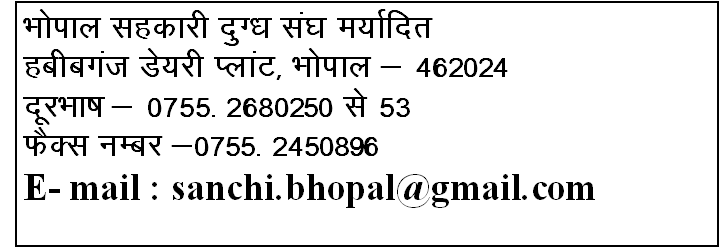 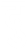 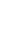 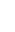 1-fufonk izi= vkWuykbZu izzkIr ,oa tek djus dh vafre frfFk ,oa le;fnukad 16-03-2020 nksigj 12%00 cts2-fufonk izi= vkWuykbZu [kksyus frfFk ,oa le;fnukad 17-03-2020 nksigj 1%00 cts ls Hkksiky nqX/k la?k ds lHkk d{k esaA 3-fufonk ds lkFk tek dh tkus okyh vekur ¼bZ-,e-Mh-½ jkf’k :- 100000@& ¼,d yk[k ek=½ izfr ekxZ ds eku ls vkWuykbZu fMftVy isesUV ds ek/;e lsA 4-ifjogudŸkkZ dk;Z gsrq “rduhdh vgZrk,sa” dk izk:i Aifjf’k"V Ø- 015-ifjogudŸkkZ dh “lkekU; ’krsZsa”ifjf’k"V Ø- 026-Hkko i=@njsa izLrqr djus dk izk:i ¼dsoy voyksdu gsrq½ ifjf’k"V Ø- 037-fufonkdkj dk ifjp;  ifjf’k"V Ø- 04l-Ø-fooj.kl-Ø-fooj.kVsfDudy fcM esa lQy gksus ds fy, fufonkdkj dks fuEu vgZrk,sa vfuok;Z :i ls iw.kZ djuk gksxhAvgZrk dh iwfrZ gsrq lk{; ds :i esa fuEu lHkh vfuok;Z nLrkost VsfDudy fcM esa izLrqr djuk gksaxs] vU;Fkk VsfDudy fcM fujLr dh tk;sxhA VsfDudy fcM esa izLrqr djus ds fy;s bu nLrkostksa dks Ldsu dj vkWu ykWbZu viyksM dj miyC/k djkus gksxsaAvfuok;Z vgZrk,sa&	vfuok;Z nLrkost4-1viuk ifjp; o fooj.k mn?kksf’kr djuk gksxkA LokfeRo@QeZ@Hkkxhnkjh@daiuh dh vksj ls fufonk Hkjus gsrq fof/kd :i ls vf/kd`r gksA4-1-fufonkdkj dk ifjp; ,oa laf{kIr fooj.k gsrq bl nLrkost ds izi= Ø-04 dks iw.kZr% Hkj dj viyksM dj izLrqr djsaAQeZ@daiuh dh vksj ls fufonk esa gLrk{kj djus okys O;fDr dk vf/kdkj i=@ eq[krkjukek dh ewy izfr tks uksVjh }kjk lR;kfir o izekf.kr gksA Lokeh@izksikbZVj }kjk Lo;a fufonk Hkjus dh fLFkfr esa vko';d ugha gS A4-2fufonkdkj LokfeRo ¼izksijkbZVjf'ki½ dh fLFkfr esa e/;izns'k nqdku ,oa LFkkiuk vf/kfu;e 1958 ds varxZr½ @Hkkxhnkjh QeZ  dh fLFkfr esa ikVZujf'ki ,DV ds varxZr ,oa dEiuh dh fLFkfr esa dEiuh ds varxZr iathd`r gksuk pkfg,A4-4fufonkdkj LokfeRo ¼izksijkbZVjf'ki½ dh fLFkfr esa e/;izns'k nqdku ,oa LFkkiuk vf/kfu;e 1958 ds varxZr½@Hkkxhnkjh QeZ  dh fLFkfr esa ikVZujf'ki ,DV ds varxZr ,oa dEiuh dh fLFkfr esa dEiuh ds varxZr iath;u izek.k&i= dh Loizekf.kr Nk;kizfrA4-3rduhdh fcM ds lkFk fu/kkZfjr bZ-,e-Mh- jkf’k vkWu ykbZu ds ek/;e ls tek gksuk pkfg;sA4-5rduhdh fcM ds lkFk okafNr bZ-,e-Mh- jkf’k tek gksaA4-4vk;dj foHkkx ls vk;dj ds LFkk;h [kkrk/kkjd gksA4-6vk;dj LFkk;h [kkrk dzekad ¼PAN½ ,oa mldh Loizekf.kr Nk;kizfrA 4-5foRrh; o"kZ 2017&18 ,oa 2018&19 dh vk;dj fooj.kh vk;dj foHkkx esa tek gksA4-7vk;dj foHkkx dks izLrqr dh xbZ foRrh; o"kZ 2017&18 ,oa 2018&19dh vk;dj fooj.kh dh Loizekf.kr Nk;kizfrA4-6fufonk QkeZ dk 'kqYd tek fd;k gksA4-8fufonk QkeZ Ø; fd;s tkus@osclkbZV ls MkmuyksM fd;s tkus dh fLFkfr esa fufonk QkeZ ds 'kqYd dh e-paymentds ek/;e lsAdza-fufonkdkj dk Lo:ifufonk dkSu Hkj ldsxk ¼fufonk izLrqr djus okys O;fDRk fMthVy gLrk{kj ls gh fufonk izLrqr dj ldsxsa½1,dy  LokfeRoLokeh Lo;a ;k mldk eq[krkjukek /kkjh vf/kd`r O;fDRk2Hkkxhnkjh QeZlHkh Hkkxhnkj ;k mudk eq[krkjukek /kkjh vf/kd`r O;fDRk3daiuhdaiuh }kjk vf/kd`r O;fDRk ¼daiuh ds vUrZfu;eksa dh izfr Hkh izLrqr djuk gksxh½dz-vko’;d vgZrkfooj.kvfuok;Zr% layXu fd;k tkus okys nLrkost1-Bsdsnkj dk uke o irk¼laLFkk@QeZ vkfn dh n’kk esa iath;u dk izek.k½laLFkk iath;udŸkkZ dk;kZy; dk i=@izek.ki= 2-;fn dksbZ ikVZuj gks rks mudk uke o irkiathd`r ikVZujf’ki MhM3-laLFkk@QeZ gksus dh n’kk esa eq[; dk;Zikyu vf/kdkjh@ vf/kd`r gLrk{kjdŸkkZ dk ukelaLFkk@QeZ ds lapkyd e.My@eq[; dk;Zikyu vf/kdkjh dk vf/kdkj i=4-fufonkdŸkkZ dk isu dkMZ uacj gksuk vfuok;Z gSA isu dkMZ dh Nk;kizfr layXu djsaA5-miyC/k okgu dk izdkj %ekWMy] {kerk rFkk iath;u dzekad Lo;a dk@laLFkk ds uke ij iathd`r gksuk vko’;d gSA miyC/k okgu ds leLr nLrkost dh izfr yxk;saA u;k okgu [kjhnus dh fLFkfr esa :-100@& ds uksVjkbZTM LVkWEi isij ij 'kiFk i= layXu djsaA 6-,Q-,l-,l-,-vkbZ- yk;lasl dh izfr layXu djsA,Q-,l-,l-,-vkbZ- yk;lsala-dh Nk;kizfr vfuok;Zr% layXu djsA7vkWuykbZu isesaV }kjk tek dh xbZ bZ-,e-Mh- jkf’k dh jlhn yxkuk vfuok;Z gSAvkWuykbZu isesaV }kjk tek dh xbZ jkf’k :-100000@& ¼,d yk[k :i;s½ dh jlhn layXu djsaA 8nqX/k la?k }kjk fdlh Hkh dk;Z gsrq Cysd fyLV u fd;s tkus ds laca/k esa ,oa nqX/k la?k ds ekuuh; v/;{k] lapkyd] nqX/k lgdkjh lfefr ds lfpo ;k inkf/kdkjh dksbZ laca/k ugha gS ds laca/kh ’kiFk i= yxkuk vfuok;Z gSArRlaca/k esa rnk’k; dk 'kiFk i= : 100@& ds uksVjkbZTM LVkWaEi ij izLrqr djsaA nqX/k la?k }kjk fdlh Hkh dk;Z gsrq Cysd fyLV u fd;s tkus ds laca/k esa ,oa nqX/k la?k ds ,oa nqX/k la?k ds fdlh Hkh vf/kdkjh@deZpkjh ls vfuok;Z gSArRlaca/k esa rnk’k; dk 'kiFk i= : 100@& ds uksVjkbZTM LVkWaEi ij izLrqr djsaA10foRrh; o"kZ] o"kZ 2017&18 ,oa 2018&19dk vk;dj tek fooj.k layXu djuk vfuok;Z gSAvk;dj foHkkx dks izLrqr dh xbZ foRrh; o"kZ] o"kZ 2017&18 ,oa 2018&19dh vk;dj fooj.kh dh Loizekf.kr Nk;kizfr layXu djsaA11nqX/k] nqX/k inkFkZ ifjogudrkZ dk;Z dk U;wure nks o"kZ dk vuqHko gksuk vfuok;Z gSAfufonkdkj Lo;a ds uksVjkbZTM : 100@& ds laca/k esa ysVj gsM ij Loizekf.kr izek.k i= layXu djsA  Ø-‘   ekxZ dk ukeifjogu njsa¼vadks esa½  :-@yhVjifjogu njsa¼’kCnksa esa½:-@yhVj1-nqX/k la;a= cSrwy ls bVkjlh ekxZ cSrwy ls bVkjlh ekxZ& xzkeh.k foi.ku cSrwy ls bVkjlh ekxZ& xzkeh.k foi.ku cSrwy ls bVkjlh ekxZ& xzkeh.k foi.ku cSrwy ls bVkjlh ekxZ& xzkeh.k foi.ku cSrwy ls bVkjlh ekxZ& xzkeh.k foi.ku cSrwy ls bVkjlh ekxZ& xzkeh.k foi.ku cSrwy ls bVkjlh ekxZ& xzkeh.k foi.ku cSrwy ls bVkjlh ekxZ& xzkeh.k foi.ku 1okgu {kerk 600 ØsV] ekMy 2017 Year Manufacturing  dk gks ,oa iathd`r gks vFkok mlds ckn dk okgu {kerk 600 ØsV] ekMy 2017 Year Manufacturing  dk gks ,oa iathd`r gks vFkok mlds ckn dk okgu {kerk 600 ØsV] ekMy 2017 Year Manufacturing  dk gks ,oa iathd`r gks vFkok mlds ckn dk okgu {kerk 600 ØsV] ekMy 2017 Year Manufacturing  dk gks ,oa iathd`r gks vFkok mlds ckn dk 